SEPTEMBRA  IZSTĀDESLielās zāles Līdz 9.septembrim – Daugavpils Marka Rotko mākslas centra kolekcijas izstāde “ZELTS”   Daugavpils Marka Rotko mākslas centra glezniecības kolekcija, kas tapusi Starptautisko glezniecības simpoziju „Mark Rothko” ietvaros un mākslinieku individuālo dāvinājumu rezultātā, ir pilsētas un mākslas centra zelts. Izstādē „ Zelts” skatāma tikai neliela daļa no vairāk nekā 500 kolekcijā esošajiem mākslas darbiem, kas tapuši pēdējo 14 gadu laikā, iedvesmojoties no Daugavpilī dzimušā pasaulslavenā mākslinieka Marka Rotko mākslas darbiem un viņa dzimtās pilsētas īpašās auras, vai arī kas dāvināti kā piederības un cieņas apliecinājums mākslas centram.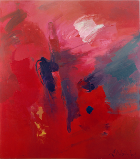 Glezniecības kolekcijā esošos mākslas darbus raksturo plašā mākslinieku ģeogrāfija un materiālu un tehniku dažādība, tostarp vēlme eksperimentēt, radot laikmetīgus un no saglabātības viedokļa sarežģītus mākslas darbus.No 14.septembra – Austra Celmiņa – Ķeirāne, Anna Rubene – Zīdere, Kristīne Rubene “Tuvplāns”Triju mākslinieču skatījums uz dzīves detaļām un niansēm – katrai ar saviem izteiksmes līdzekļiem (glezniecība, keramika un tekstils) meklējot būtiskāko un aicinot skatītāju ieraudzīt nepamanīto. Kristīne Rubene ieguvusi maģistra grādu Latvijas Mākslas akadēmijas (LMA) Glezniecības nodaļā, ar personālizstādēm piedalījusies Latvijā, Beļģijā un Krievijā;  Anna Rubene studējusi LMA, ieguvusi bakalaura un maģistra grādu Metāla dizaina nodaļā un maģistra grādu Keramikas apakšnozarē; Austra Celmiņa – Ķeirāne – absolvējusi LMA Tekstilmākslas nodaļu un piedalījusies grupu izstādēs Latvijā, Lielbritānijā, Igaunijā, Vācijā, Krievijā, Kanādā un Baltkrievijā.Izstādes ieejas maksa:Pieaugušajiem – 1.00EurSkolēniem – 0.20EurStudentiem, senioriem – 0.30EurPirmsskolas vecuma bērniem- bez maksas1-3.klašu skolēniem- bez maksasInternātskolu un bērnu namu audzēkņiem- bez maksasSkolotājiem, kurš atvedis grupu- bez maksasMansards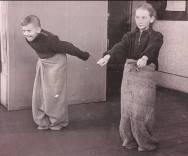 Septembrī – Vai viegli būt jaunam? PROTESTS (Madonas rajona 50. – 90.gadu jaunatne)  Madona šogad ir Latvijas jauniešu galvaspilsēta. Muzejs vēlas aicināt ikvienu, kurš  vēl ir, vai reiz bijis jaunietis, uzdot sev 1986. gada režisora Jura Podnieka filmas nosaukumā ietverto hrestomātisko jautājumu – “Vai viegli būt jaunam?” Izstādē ikviens var atrast atbildes: kādi bija jaunieši Madonas rajonā 50.-90. gados? Kas, kā un kāpēc viņus centās izaudzināt par pilnvērtīgiem sabiedrības locekļiem un kāda bija jauniešu reakcija uz to? Izstāde veidota ar Valsts Kultūrkapitāla fonda, Vidzemes plānošanas reģiona, AS “Latvijas valsts meži” projekta “Vai viegli būt…?” finansiālo atbalstu.Izstādes ieejas maksa:Pieaugušajiem – 0.50EurSkolēniem – 0.20EurStudentiem, senioriem – 0.30EurPirmsskolas vecuma bērniem- bez maksas1-3.klašu skolēniem- bez maksasInternātskolu un bērnu namu audzēkņiem- bez maksasSkolotājiem, kurš atvedis grupu- bez maksasIzstāžu zāles Mazā zāleLīdz 9.septembrim – Zigmunds Šņore “Akvareļi”Zigmunds Šņore dzimis Rīgā, bērnība un jaunība pavadīta Jūrmalā, Dzintaros. Kopš 1988.gada iemīļojis gleznaino Madonas apkārtnes Jumurdas pagastu. Tieši šeit radīti darbi, no kuriem daļa būs apskatāma Madonas muzeja Izstāžu zālēs.  Izstāde ir mākslinieka veltījums Madonas apkārtnei un Vidzemei Latvijas jubilejā.No 20.septembra –  90 nedēļas līdz miera līgumam   /Latvijas Neatkarības karš/Izstāde, kas, izmantojot Madonas Novadpētniecības un mākslas muzeja materiālus un priekšmetus no Latvijas Kara muzeja, stāstīs par Latviju laika posmā no 1918. – 1920.gadam.  Tas ir sarežģīts laiks, kad notika cīņas ar dažādiem ienaidniekiem par Latvijas teritorijas atbrīvošanu, kas parādīts fotouzņēmumos un dokumentos. To brīžu neviennozīmību noteica sabiedroto un pretinieku maiņas, jo arī tad nebija iespējams visu sadalīt kategorijās balts un melns. 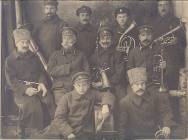 Ko juta tā laika cilvēks? To izstādē palīdzēs atklāt sarakste vēstulēs. Izstādes ieejas maksa:Pieaugušajiem – 0.50EurSkolēniem – 0.20EurStudentiem, senioriem – 0.30EurPirmsskolas vecuma bērniem- bez maksas1-3.klašu skolēniem- bez maksasInternātskolu un bērnu namu audzēkņiem- bez maksasSkolotājiem, kurš atvedis grupu- bez maksasIzstāžu zāles Mazā zālePastāvīgā ekspozīcija “Novada arheoloģija” un virtuālā ekspozīcija “Madonas novada senvēsture”Ekspozīcija “Novada arheoloģija” apmeklētājus iepazīstina ar Madonas apkārtni no senāka laika posma pirms 10 000 gadu, kad Latvijas teritorijā ienāca pirmie iedzīvotāji līdz 17.gadsimtam, kad Latvijas teritorijā pastāvīgi notika dažādu varu maiņas. Pastaigu ekspozīcijā papildina virtuālais interaktīvais stends “Madonas novada senvēsture”, kas iepazīstina ar Valsts nozīmes arheoloģiskajiem pieminekļiem Madonas apkārtnē, kā arī seno latgaļu – sēļu apģērbu 9.-12.gadsimtā. 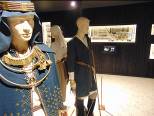 Izstādes ieejas maksa:Pieaugušajiem – 0.50EurSkolēniem – 0.20EurStudentiem, senioriem – 0.30EurPirmsskolas vecuma bērniem- bez maksas1-3.klašu skolēniem- bez maksasInternātskolu un bērnu namu audzēkņiem- bez maksasSkolotājiem, kurš atvedis grupu- bez maksasIzstāžu zāles FoajēLīdz 3.septembrim  – Fotogrāfs Jūlijs Dickalis (30.07.1893. – 10.04.1963.)  No 4.septembra – Putnkopis Andrejs Leiše (09.09.1988. – 1978.)Virtuālā ekspozīcija “100 Madonas novada personības”Virtuālā ekspozīcija atrodas muzeja Izstāžu zāļu telpās un realizēta VKFF projekta “Madonas novadpētniecības un mākslas muzeja ekspozīcijas “Madonas novada vēsture” – pirmā posma izveide” ietvaros. Tajā ikvienam iespēja uzzināt par 100 Madonas novada personībām, kas laikā no 1918. – 2018.gadam  dzimušas, dzīvojušas vai darbojušās Madonas novadā, nesušas Madonas vārdu Latvijā un ārpus valsts robežām, tie ir mākslinieki, politiskie un sabiedriskie darbinieki, zinātnieki, skolotāji un literāti, mūziķi un aktieri. Līga Skariņa “Korķi”Māksliniece, keramiķe Līga Skariņa savu darbu ciklus veido pēc tematiskā un tehniskā risinājuma principa, tomēr viņa uzsver, ka to vienotība vienmēr izpaužas materiāla informācijas līmenī. “... visur tie māli. Daba un materiāls uzrunā ar gluži hipnotizējošu enerģiju un darbojas kā neizsmeļams iedvesmas avots. Lai dvēseles melodiju pārnestu mālā, nesalaužot formu, jāsavalda radošais spēks. Keramikā tāpat kā mīlestībā visu nosaka attiecības – mākslinieks, ideja, materiāls”. Tā par saviem darbiem teic māksliniece.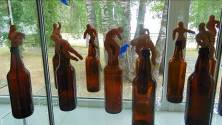 Foajē eksponētās izstādes apskatāmas BEZMAKSASSEPTEMBRA  PASĀKUMI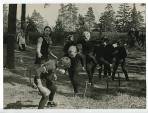 4. – 28.septembrim – Zinību mēnesis “Jaunietis pirms 20, 30, 50 gadiem un jaunietis šodien”. Radošu aktivitāšu un uzdevumu, stāstu veidā, kā arī pārrunājot atmiņas, būs iespēja iepazīties par jauniešu dzīvi, interesēm, izklaidi kā arī protesta formām dažādos vēstures posmos.Aicinām skolēnus pieteikt uz nodarbībām, zvanot uz tālruni 648238446.septembrī no plkst. 10.30 – 15.30 – “Rītdienas muzejs – Atvērtais krājums”. Latvijas Muzeju biedrības veidota pieredzes apmaiņas un profesionālās pilnveides platforma muzeju speciālistiem ar citu jomu profesionāļiem un muzeju lietotājiem. Pasākums tiek organizēts sadarbībā ar Madonas novadpētniecības un mākslas muzeju. Norises vieta – Etnogrāfijas un sadzīves priekšmetu krātuve Sarkaņos. Vairāk par semināru www.madonasmuzejs.lv 13.septembrī plkst. 12.00 – Jura Podnieka filmas “Vai viegli būt jaunam?” seanss un diskusija. Tikšanās ar kino zinātnieci Anitu Uzulnieci15.septembrī plkst. 13.00 – Austra Celmiņa – Ķeirāne, Anna Rubene – Zīdere, Kristīne Rubene TUVPLĀNS izstādes atklāšana. 19.septembrī plkst 12.00 – ikmēneša tikšanās senioriem, ciklā “Dzīves un mākslas krāsās”. Sarunas par tēmu “Vai viegli būt jaunam” un J.Podnieka filmas “Vai viegli būt jaunam?” seanss.Etnogrāfijas un sadzīves priekšmetu krātuve Sarkaņu pamatskolāIzstāde “No Sarkaņu skolas vēstures”Etnogrāfijas un sadzīves priekšmetu atklātā krājuma kolekcijas:Amatniecības darba rīku kolekcija;Mēbeļu un sadzīves priekšmetu kolekcija;19.gadsimta beigu un 20.gadsimta dzīvojamo istabu iekārojums;Kopš 2017.gada jūlija atvērta jauna krājuma ekspozīcija tradicionālās tvertnes un mēri”.Ekspozīcija, kas veltīta Madonas novadniekiem – rakstnieka Viktora Eglīša dzimtai, aktrisei Olgai Dreģei, komponistam un kordiriģentam Valdim Breģim, muzikologam Jēkabam Vītoliņam.Krājuma apskate ir bezmaksas. Ekskursija uz atklāto krājumu jāpiesaka iepriekš, zvanot uz tālr. 26579716 vai 20221997Vairāk informācijas, zvanot uz Madonas muzeja Izstāžu zālēm: 64823844, 26102225 vai rakstot uz e-pastu: z.grinvalde@madona.lv. Etnogrāfijas un sadzīves priekšmetu krātuve - krājuma glabātāja Inese Sudāre, tālr. 26579716 Sīkākai informācijai sekot līdzi muzeja mājas lapā www.madonasmuzejs.lv un sociālajos portālos: www.facebook.com/muzejsmadona un www.twitter.com/muzejsmadona. 